       "Balades et Jardins "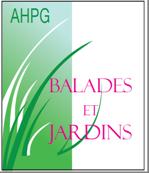 Bulletin d’adhésion NOM :…………………………………………………………………………………………...Prénom :…………………………………………………………………………………………Conjoint : ……………………………………………………………………………………….Adresse :………………………………………………………………………………………..CP : ……………………………VILLE : ……………………………………………………………Téléphone : …………………………………………Mobile : ……………………………………………..Adresse électronique ……………………………………………………………………………Cotisation AHPG (25 € pour un individuel, 38€ pour un couple)Somme : ………….€ ☐ ChèqueJoindre impérativement cette fiche à votre règlement Document à expédier à :François Lefebvre (Trésorier)1rue Gilles Gahinet56870 BADEN